ANEXO VIII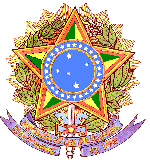 MINISTÉRIO DA EDUCAÇÃOINSTITUTO FEDERAL DE EDUCAÇÃO, CIÊNCIA E TECNOLOGIA DO SUL DE MINAS GERAIS, CAMPUS MUZAMBINHONÚCLEO INSTITUCIONAL DE PESQUISA E EXTENSÃOMODELO DE RELATÓRIO PARCIAL/FINALPROGRAMA INSTITUCIONAL DE BOLSAS DE INICIAÇÃO CIENTÍFICA (PIBIC e/ou PIBIC Jr.)Nº do edital<TÍTULO DA PROPOSTA><COORDENADOR(A)> <Data><Local>1) DADOS DO PROJETO1.1) Nome do(a) orientador(a): 1.2) Nome do(a) aluno(a) bolsista: 1.3) Vigência da bolsa: ___/___/____ a ___/___/___ 1.4) Curso: 1.5) Tipo de Bolsa: (	) Pesquisa  ( 	) Voluntária 1.6) Tipo de Fomento: (    ) IFSULDEMINASValor (R$) capital : __________________Valor (R$) custeio : __________________Valor (R$) bolsas : __________________ 1.7) Houve substituição de bolsista: ( 	) SIM (	       ) NÃO 1.8) Relação dos membros participantes do projeto* Tipo: demais membros (voluntários, co-orientador, membros externos, etc).  1.9) Houve parceria com empresa/instituição externa: (     ) SIM (	) NÃOSe sim, qual? 1.10) Houve algum fomento com empresa/instituição externa? (    ) SIM (   ) NÃOSe sim, qual? 1.11) Projeto atendeu população em situação de risco? (     ) SIM (	) NÃOSe sim, quais? 1.12) Houve submissão do projeto a alguns dos órgãos abaixo:a) Comitês de Ética em Pesquisa com Seres Humanos (CEP):  ( 	) SIM (  	) NÃO                   	Se sim, informe o número do protocolo:b) Ética em Pesquisa no Uso de Animais (CEUA):   (    ) SIM (	) NÃO                                       	Se sim, informe o número do protocolo:c) Sistema Nacional de Gestão do Patrimônio Genético e do Conhecimento Tradicional Associado (SisGen):   (	) SIM (	) NÃO                                                                                                       Se sim, informe o número do protocolo: 1.13) Houve alteração dos objetivos propostos em relação ao projeto original? (	) SIM (	) NÃO                                                                                                                             Se sim, justifique. 2) DESENVOLVIMENTO 2.1) ResumoDescrever de forma sucinta o que foi realizado durante o desenvolvimento do projeto de pesquisa. Máximo de 1500 caracteres (deverá conter introdução, objetivos, metodologia, resultados e conclusão). 2.2) Palavras-chaveDe 3 a 5 palavras separadas por ponto e vírgula. 2.3) Objetivos originais do projetoListar os objetivos originais do projeto. 2.4) Metodologia utilizada (material e métodos)Informar de maneira clara e objetiva como foi realizada a pesquisa, as etapas desenvolvidas e descrever o material e métodos utilizados. 2.5) Resultados e discussõesDescrever os resultados obtidos conectando-os com os objetivos propostos. Quando possível, utilize tabelas, gráficos, figuras, dentre outros, para facilitar a leitura e compreensão dos resultados.Caso julgue necessário poderá ser descrito em sub-tópicos. 2.6) ConclusõesApresentar os resultados finais corroborando aos objetivos propostos do projeto. 2.7) Referências BibliográficasDescrever as referências bibliográficas utilizadas e utilizar as normas da ABNT.3) INFORMAÇÕES ADICIONAIS* 3.1) Relatar se há perspectivas de continuidade e possibilidades de desdobramento do trabalho. 3.2) Relatar os principais obstáculos ou dificuldades encontradas.3.3) Descrever as contribuições da pesquisa para o desenvolvimento científico e tecnológico para o IFSULDEMINAS e para o público externo. 3.4) Descrever se houve capacitação de recursos humanos e sua fixação na área do projeto. 3.5) Descrever se houve transferência de conhecimentos ou geração de novos produtos, tecnologias ou patentes.*Observação: Quando qualquer um dos subitens acima não se encaixarem no seu projeto, por gentileza, descrever o termo “não se aplica”.4) INDICADORES DE PRODUÇÃO TÉCNICO-CIENTÍFICA4.1) Trabalhos científicos encaminhados ou publicadosListar os trabalhos encaminhados ou publicados em eventos técnico-científicos, periódicos, revistas especializadas, relatórios ou notas técnicas, outros. Listar com a referência bibliográfica completa de acordo com as normas da ABNT. Caso não haja trabalhos publicados mencionar que “não houveram publicações de trabalhos”.4.2) Participações em Eventos (congressos, simpósios, jornadas, mesas redondas, cursos, etc)Listar as participações em eventos, contendo nome e data do evento. 4.3) InovaçãoEnumerar serviços tecnológicos realizados e submissão de propriedade intelectual. Caso este item não se aplique ao seu projeto, escrever o termo “não se aplica”. 5) AVALIAÇÕES5.1) DO ORIENTADOR(A) SOBRE O DESEMPENHO DO ORIENTADO(A)O orientador deverá fazer a apreciação do desempenho/contribuição do bolsista/voluntário no desenvolvimento das atividades do projeto de extensão projeto específico, a linha de pesquisa, a equipe da instituição, dentre outros, e expor sua expectativa com relação ao término do trabalho.5.2) AUTO AVALIAÇÃO DO(A) BOLSISTA:a) No geral, em termos de sua capacitação, amadurecimento e crescimento profissional, como você avalia as atividades desenvolvidas?b) Avalie os itens abaixo, em uma escala de 1 a 5, sendo:1 = muito fraca;2 = fraca;3 = regular;4 = bom;5 = excelente.(   ) Orientação recebida(   ) Infraestrutura da instituição(   ) Relacionamento com a equipe de pesquisa(   ) Quantidade e qualidade do trabalho desenvolvido(   ) Oportunidades para conseguir emprego na área do projeto Declaramos verdadeiras as informações descritas neste relatório.  _______/MG, xx de xx de 2022. NomeTipo*Curso/InstituiçãoAdicionar linhas se necessário.Adicionar linhas se necessário.Adicionar linhas se necessário.Assinatura do(a) orientador(a)Assinatura do(a) bolsista